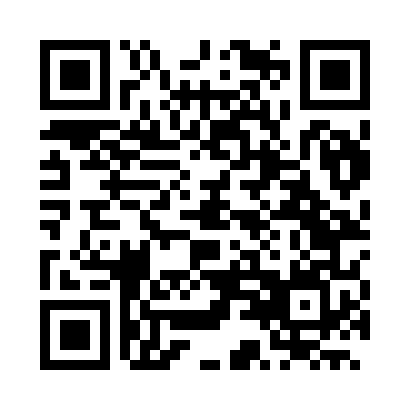 Prayer times for Timoteo, BrazilWed 1 May 2024 - Fri 31 May 2024High Latitude Method: NonePrayer Calculation Method: Muslim World LeagueAsar Calculation Method: ShafiPrayer times provided by https://www.salahtimes.comDateDayFajrSunriseDhuhrAsrMaghribIsha1Wed4:516:0611:483:045:296:392Thu4:526:0711:473:035:286:393Fri4:526:0711:473:035:286:384Sat4:526:0711:473:025:276:385Sun4:526:0811:473:025:276:386Mon4:536:0811:473:025:266:377Tue4:536:0811:473:015:266:378Wed4:536:0911:473:015:256:369Thu4:536:0911:473:015:256:3610Fri4:546:0911:473:005:246:3611Sat4:546:1011:473:005:246:3512Sun4:546:1011:473:005:236:3513Mon4:546:1111:473:005:236:3514Tue4:556:1111:472:595:236:3515Wed4:556:1111:472:595:226:3416Thu4:556:1211:472:595:226:3417Fri4:566:1211:472:595:226:3418Sat4:566:1211:472:585:216:3419Sun4:566:1311:472:585:216:3320Mon4:566:1311:472:585:216:3321Tue4:576:1411:472:585:216:3322Wed4:576:1411:472:585:206:3323Thu4:576:1411:472:585:206:3324Fri4:586:1511:472:585:206:3325Sat4:586:1511:482:575:206:3326Sun4:586:1611:482:575:206:3327Mon4:596:1611:482:575:196:3228Tue4:596:1611:482:575:196:3229Wed4:596:1711:482:575:196:3230Thu4:596:1711:482:575:196:3231Fri5:006:1711:482:575:196:32